Всероссийская олимпиада школьников по правуШкольный этап5-6 класс2017-2018 учебный год1. Решите тестовые задания. Выберите единственный правильный ответ.Сколько в РФ видов субъектов?А)6	В)85Б) 83	Г) 89Сторонником теории общественного договора являлсяА) Дж. Локк	В) К. МарксБ) Г. Спенсер	Г) Л. ГумпловичСколько частей в Гражданском кодексе РФ? А)2	В)4Б) 3	Г) в Гражданском кодексе РФ нет частейС какого возраста по общему правилу можно заключить трудовой договор?А) 12 лет	В) 16 летБ) 14 лет	Г) 18 летГде заключается брак в РФ, согласно Семейному кодексу РФ?       А) в церкви	    В) в судеБ) в органах ЗАГС	Г) в федеральной службе по регистрациибраковВ каком из следующих составов преступлений присутствует специальный субъект преступления?А) кража	В) шпионажБ) убийство	Г) разбойВ каком году Республика Крым стала частью РФ?А)2008	В)2014Б)2013	Г)2015Как называется толкование права, которое осуществляет орган, издавший нормативный правовой акт?А) телеологическое	В) казуальноеБ) аутентичное	Г) систематическоеКаким термином обозначается подписание и обнародование закона?А) реституция	В) верификацияБ) промульгация	Г) демаркацияГде находится главная штаб-квартира ООН?А) Нью-Йорк	В) ЛондонБ) Москва	Г) ПекинОтвет:Всего: 10 баллов.Продолжите слова гимна России (напишите последние строки указанного куплета).От южных морей до полярного края раскинулись наши леса и поля... Ответ:Одна ты на свете! Одна ты такая - Хранимая Богом родная земля!Всего: 2 балла.Вставьте пропущенные слова (цифры) в пропуски. Количество пропусков соответствует количеству пропущенных слов (цифр).Наименования Россия и (…)	равнозначны.К наследникам первой очереди относятся супруг/супруга, родители,Устав Организации Объединённых Наций был принят в (…..)	году.Неолитическая революция - это переход от (…)	экономики к производящей. Всего: 8 баллов.4. Перед Вами несколько фотографий. Напишите  имена и фамилии людей, изображённых  на фотографиях,  а также должности, которые они занимают.1	2	3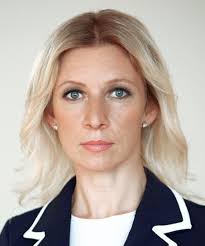 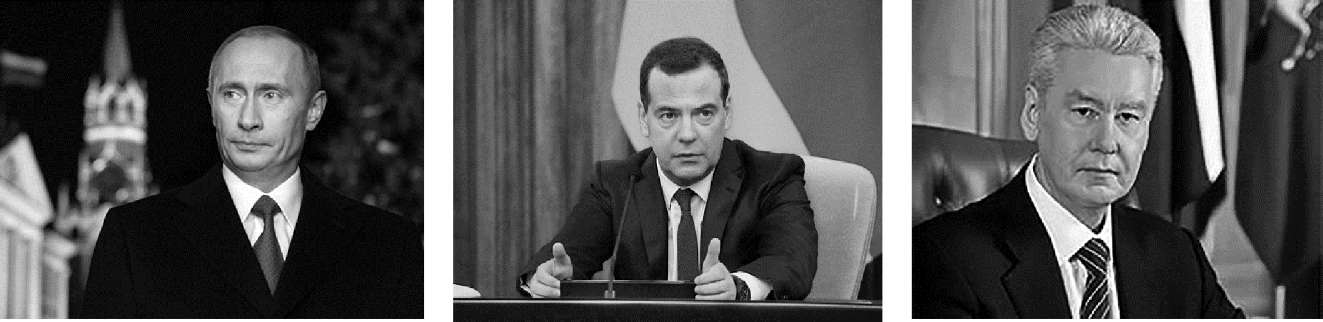 Всего: 6 баллов5. Соотнесите термин и отрасль (подотрасль) права, в которой он применяется.Ответ:Всего: 2 балла.6. Найдите в тексте юридические ошибки и исправьте их.Яша - будущий юристМаленький Яша всегда мечтал быть юристом, так же как и его папа. Однажды он подошёл к своему папе и стал ему рассказывать, что нового он узнал за неделю о конституционном устройстве РФ. Яша сказал следующее:«Россия - это унитарное государство с республиканской формой правления. У нас насчитывается 85 субъектов. В России 6 видов субъектов: края, республики, города федерального значения, автономная область, автономные округа, губернии. В 2013 г. в состав Российской Федерации вошли Республика Крым и г. Севастополь. Главой государства является Президент, который избирается Парламентом РФ на 5 лет».Яша добавил, что Парламент РФ состоит из одной палаты, а высшими судебными органами являются Конституционный суд, Верховный суд, Высший арбитражный суд.Папа послушал Яшу и сказал, что ему ещё многому нужно научиться.В чём ошибся Яша?Ответ:За каждую правильно найденную ошибку - 1 балл. За каждое правильно выполненное исправление - 1 балл.Всего: 14 баллов.7. Найдите в тексте юридические ошибки и исправьте их.Лиля - будущий юристМаленькая Лиля всегда мечтала быть судьёй. Поэтому она часто читала Конституцию РФ. И вот на своём дне рождения она рассказала друзьям:«Минимальный возраст для того, чтобы стать судьёй - 30 лет. Кроме того, необходимо иметь среднее специальное юридическое образование и стаж работы по юридической специальности 2 года.Конституционный суд располагается в г. Москве, а Верховный суд - в г. Санкт-Петербурге.В России существует 4 вида судопроизводства: гражданское, административное, уголовное, конституционное.Если человек не согласен с решением российских судов, и исчерпаны все внутригосударственные средства защиты, он может обратиться в Европейский суд по правам человека, который находится в Гааге».Друзья послушали Лилю и сказали, что она - молодец, но в некоторых местах ошиблась. Где ошиблась Лиля? Ответ:За каждую правильно найденную ошибку - 1 балл. За каждое правильно выполненное исправление - 1 балл.Всего: 12 баллов.9. Найдите в тексте юридические ошибки и исправьте их.Уголовное право является отраслью частного права. К его источникам относятся как Уголовный кодекс РФ, так и уголовные кодексы других республик, входящих в состав РФ, например Татарстана или Башкортостана. УК РФ состоит из общей, особенной и дополнительной частей.По общему правилу уголовная ответственность наступает с четырнадцатилет.Преступлением называется виновное противоправное общественно опасное деяние, запрещённое УК РФ под угрозой наказания.В состав преступления входят субъект, объект, субъективная сторона и объективная сторона. Субъектом преступления является невменяемое физическое лицо, достигшее возраста уголовной ответственности. Субъективная сторона представлена тремя элементами - виной, мотивом и целью, причём только мотив является обязательным элементом. Вина - психическое отношение лица к совершённому деянию. Она может выражаться в виде умысла или неосторожности. Умысел бывает прямым и вторичным.Покушение на преступление может быть как умышленным, так и неосторожным. К соучастникам относят организатора, исполнителя, подстрекателя и помощника.Ответ:За каждую правильно найденную ошибку - 1 балл. За каждое правильно выполненное исправление - 1 балл.Всего - 18 баллов.Расшифруйте аббревиатуры.МОТМУСОООВсего: 6 баллов.11. Решите практические задачи.Маша любит красиво одеваться. Как-то раз она купила платье, но когда пришла домой, то поняла, что оно плохо сочетается с её новыми босоножками. На следующий день она пошла в магазин обменять платье, но его отказались принять и обменять, так как платье относится к товарам личного пользования, и потому оно не подлежит обмену и возврату. Кто прав в данной ситуации? Ответ обоснуйте.Всего: 3 балла.Спустя два месяца после рождения ребёнка Иванова объявила своему мужу, что хочет развестись с ним, и подала заявление о разводе в суд.Какое решение примет суд? Ответ обоснуйте.Всего: 3 балла.Назовите три элемента правоотношения Всего: 3 балла.Максимальное количество баллов за работу - 87.Всероссийская олимпиада школьников по правуШкольный этап5-6 класс2017-2018 учебный годМетодика оценивания выполнения олимпиадных заданийОтветы 1. Решите тестовые задания. Выберите единственный правильный ответ.Сколько в РФ видов субъектов?А)6	В)85Б) 83	Г) 89Сторонником теории общественного договора являлсяА) Дж. Локк	В) К. МарксБ) Г. Спенсер	Г) Л. ГумпловичСколько частей в Гражданском кодексе РФ? А)2	В)4Б) 3	Г) в Гражданском кодексе РФ нет частейС какого возраста по общему правилу можно заключить трудовой договор?А) 12 лет	В) 16 летБ) 14 лет	Г) 18 летГде заключается брак в РФ, согласно Семейному кодексу РФ?       А) в церкви	    В) в судеБ) в органах ЗАГС	Г) в федеральной службе по регистрациибраковВ каком из следующих составов преступлений присутствует специальный субъект преступления?А) кража	В) шпионажБ) убийство	Г) разбойВ каком году Республика Крым стала частью РФ?А)2008	В)2014Б)2013	Г)2015Как называется толкование права, которое осуществляет орган, издавший нормативный правовой акт?А) телеологическое	В) казуальноеБ) аутентичное	Г) систематическоеКаким термином обозначается подписание и обнародование закона?А) реституция	В) верификацияБ) промульгация	Г) демаркацияГде находится главная штаб-квартира ООН?А) Нью-Йорк	В) ЛондонБ) Москва	Г) ПекинОтвет:Критерии оценивания:За правильный ответ - 1 балл. Всего: 10 баллов.Продолжите слова гимна России (напишите последние строки указанного куплета).От южных морей до полярного края раскинулись наши леса и поля... Ответ:Одна ты на свете! Одна ты такая - Хранимая Богом родная земля!Критерии оценивания:За правильный ответ - 2 балла (грамматические и пунктуационные ошибки не влияют на оценку).За указание двух строчек из другого куплета - 1 балл. Всего: 2 балла.Вставьте пропущенные слова (цифры) в пропуски. Количество пропусков соответствует количеству пропущенных слов (цифр).Наименования Россия и (…)	равнозначны.К наследникам первой очереди относятся супруг/супруга, родители,Устав Организации Объединённых Наций был принят в (…..)	году.Неолитическая революция - это переход от (…)	экономики к производящей.Ответ:Российская Федерациядети1945присваивающей Критерии оценивания:За каждую правильную вставку - 2 балла. Всего: 8 баллов.4. Перед Вами несколько фотографий. Напишите  имена и фамилии людей, изображённых  на фотографиях,  а также должности, которые они занимают.1	2	3Критерии оценивания:За каждую правильно заполненную ячейку - 1 балл. Всего: 6 баллов5. Соотнесите термин и отрасль (подотрасль) права, в которой он применяется.Ответ:Критерии оценивания:За полностью правильно выполненное задание - 2 балла. Всего: 2 балла.6. Найдите в тексте юридические ошибки и исправьте их.Яша - будущий юристМаленький Яша всегда мечтал быть юристом, так же как и его папа. Однажды он подошёл к своему папе и стал ему рассказывать, что нового он узнал за неделю о конституционном устройстве РФ. Яша сказал следующее:«Россия - это унитарное государство с республиканской формой правления. У нас насчитывается 85 субъектов. В России 6 видов субъектов: края, республики, города федерального значения, автономная область, автономные округа, губернии. В 2013 г. в состав Российской Федерации вошли Республика Крым и г. Севастополь. Главой государства является Президент, который избирается Парламентом РФ на 5 лет».Яша добавил, что Парламент РФ состоит из одной палаты, а высшими судебными органами являются Конституционный суд, Верховный суд, Высший арбитражный суд.Папа послушал Яшу и сказал, что ему ещё многому нужно научиться.В чём ошибся Яша?Ответ:Критерии оценивания:За каждую правильно найденную ошибку - 1 балл. За каждое правильно выполненное исправление - 1 балл.Всего: 14 баллов.7. Найдите в тексте юридические ошибки и исправьте их.Лиля - будущий юристМаленькая Лиля всегда мечтала быть судьёй. Поэтому она часто читала Конституцию РФ. И вот на своём дне рождения она рассказала друзьям:«Минимальный возраст для того, чтобы стать судьёй - 30 лет. Кроме того, необходимо иметь среднее специальное юридическое образование и стаж работы по юридической специальности 2 года.Конституционный суд располагается в г. Москве, а Верховный суд - в г. Санкт-Петербурге.В России существует 4 вида судопроизводства: гражданское, административное, уголовное, конституционное.Если человек не согласен с решением российских судов, и исчерпаны все внутригосударственные средства защиты, он может обратиться в Европейский суд по правам человека, который находится в Гааге».Друзья послушали Лилю и сказали, что она - молодец, но в некоторых местах ошиблась. Где ошиблась Лиля? Ответ:Критерии оценивания:За каждую правильно найденную ошибку - 1 балл. За каждое правильно выполненное исправление - 1 балл.Всего: 12 баллов.9. Найдите в тексте юридические ошибки и исправьте их.Уголовное право является отраслью частного права. К его источникам относятся как Уголовный кодекс РФ, так и уголовные кодексы других республик, входящих в состав РФ, например Татарстана или Башкортостана. УК РФ состоит из общей, особенной и дополнительной частей.По общему правилу уголовная ответственность наступает с четырнадцатилет.Преступлением называется виновное противоправное общественно опасное деяние, запрещённое УК РФ под угрозой наказания.В состав преступления входят субъект, объект, субъективная сторона и объективная сторона. Субъектом преступления является невменяемое физическое лицо, достигшее возраста уголовной ответственности. Субъективная сторона представлена тремя элементами - виной, мотивом и целью, причём только мотив является обязательным элементом. Вина - психическое отношение лица к совершённому деянию. Она может выражаться в виде умысла или неосторожности. Умысел бывает прямым и вторичным.Покушение на преступление может быть как умышленным, так и неосторожным. К соучастникам относят организатора, исполнителя, подстрекателя и помощника.Ответ:Критерии оценивания:За каждую правильно найденную ошибку - 1 балл. За каждое правильно выполненное исправление - 1 балл.Всего - 18 баллов.Расшифруйте аббревиатуры.МОТМУСООООтвет:Международная организация труда (The international labor organization)Международный уголовный суд (The international criminal court)общество с ограниченной ответственностьюКритерии оценивания:За каждую правильно расшифрованную аббревиатуру - 2 балла. Всего: 6 баллов.11. Решите практические задачи.Маша любит красиво одеваться. Как-то раз она купила платье, но когда пришла домой, то поняла, что оно плохо сочетается с её новыми босоножками. На следующий день она пошла в магазин обменять платье, но его отказались принять и обменять, так как платье относится к товарам личного пользования, и потому оно не подлежит обмену и возврату. Кто прав в данной ситуации? Ответ обоснуйте.Ответ:Права Маша, так как, в соответствии со ст. 25 Закона РФ «О защите прав потребителей», потребитель вправе обменять непродовольственный товар надлежащего качества на аналогичный товар в течение 1 4 дней с момента покупки, если указанный товар не подошёл по форме, габаритам, фасону, расцветке или размеру. При этом должен быть сохранён его товарный вид.Критерии оценивания:За правильный краткий ответ - 1 балл. За верное обоснование - 1-2 балла.             Всего: 3 балла.Спустя два месяца после рождения ребёнка Иванова объявила своему мужу, что хочет развестись с ним, и подала заявление о разводе в суд.Какое решение примет суд? Ответ обоснуйте.Ответ:Суд удовлетворит заявление о разводе. В соответствии со ст. 17 Семейного кодекса РФ, жена может быть инициатором развода, даже в случае если не прошёл год с момента рождения ребёнка.Критерии оценивания:За правильный краткий ответ - 1 балл. За верное обоснование - 1-2 балла. Всего: 3 балла.Назовите три элемента правоотношения Ответ:субъектыобъектсодержание/субъективные права и юридические обязанности                              Критерии оценивания:За каждый правильный элемент - 1 балл.     Всего: 3 балла.Максимальное количество баллов за работу - 87.1.1.1.2.1.3.1.4.1.5.1.6.1.7.1.8.1.9.1.10.№ фотоИмя, фамилияДолжность1231. импичментА. семейное право2. субституцияБ. трудовое право3. надомникВ. уголовное право4. соучастиеГ. наследственное право5. брачный договорД. конституционное право№12345Буква№ОшибкаПравильный ответ1.2.3.4.5.6.7.№ОшибкаПравильный ответ1.2.3.4.5.6.№ОшибкаПравильный ответ1.2.3.4.5.6.7.8.9.1.1.1.2.1.3.1.4.1.5.1.6.1.7.1.8.1.9.1.10.ААВВБВВББА№ фотоИмя, фамилияДолжность1Владимир ПутинПрезидент РФ2Дмитрий МедведевПредседатель Правительства РФ3Мария ЗахароваОфициальный представитель МИД  РФ1. импичментА. семейное право2. субституцияБ. трудовое право3. надомникВ. уголовное право4. соучастиеГ. наследственное право5. брачный договорД. конституционное право№12345БукваДГБВА№ОшибкаПравильный ответ1.Россия - унитарное государство.Россия - это федеративное государство.2.В России есть губернии.В России существуют области.3.В 2013 г. в состав Российской Федерации вошли Республика Крым и г. Севастополь.Республика Крым и г. Севастополь вошли в состав РФ в 2014 г.4.Президент РФ избирается Парламентом РФ.Президент РФ избирается гражданами РФ.5.Президент РФ избирается на 5 лет.Президент РФ избирается на 6 лет.6.Парламент РФ состоит из одной палаты.Парламент РФ состоит из двух палат.7.Высшими судебными органами являются Конституционный суд, Верховный суд, Высший арбитражный суд.Высшими судебными органами являются Конституционный суд и Верховный суд. (Высший арбитражный суд упразднен в 2014 г.).№ОшибкаПравильный ответ1.Минимальный возраст для судьи - 30 лет.Минимальный возраст для судьи - 25 лет.2.Необходимо иметь среднее специальное юридическое образование.Необходимо иметь высшее юридическое образование.3.Стаж работы по юридической специальности - 2 года.Стаж работы по юридической специальности - 5 лет.4.Конституционный суд располагается в г. Москве.Конституционный суд располагается в г. Санкт-Петербурге.5.Верховный суд располагается в г. Санкт-Петербурге.Верховный суд располагается в г. Москве.6.ЕСПЧ находится в Гааге.ЕСПЧ находится в Страсбурге.№ОшибкаПравильный ответ1.Уголовное право является отраслью частного права.Уголовное право является отраслью публичного права.2.К его источникам относятся как Уголовный кодекс РФ, так и уголовные кодексы других республик, входящих в состав РФ.К источникам уголовного права относится только Уголовный кодекс РФ.3.УК РФ состоит из общей, особенной и дополнительной частей.УК РФ состоит из общей и особенной частей.4.По общему правилу уголовная ответственность наступает с четырнадцати лет.По общему правилу уголовная ответственность наступает с шестнадцати лет.5.Субъектом преступления является невменяемое физическое лицо.Субъектом преступления является вменяемое физическое лицо.6.Мотив является обязательным элементом субъективной стороны преступления.Мотив является факультативным элементом субъективной стороны преступления. Вина является обязательным элементом субъективной стороны преступления.7.Умысел бывает прямым и вторичным.Умысел бывает прямым и косвенным.8.Покушение на преступление может быть как умышленным, так и неосторожным.Покушение на преступление может быть только умышленным.9.К соучастникам относят помощника.К соучастникам относят пособника.